Projet de santéCPTS de …Version n°1Etablie en date du : XX/XX/XXXSommaire1.	Diagnostic PREALABLE	31.1	Territoire d’action du projet de la CPTS	31.2	Analyse de l'offre de soins existante sur le territoire	4o	Soins primaires	4o	Soins hospitaliers	5o	Offre sociale et médico-sociale	51.3	Analyse des besoins de soins sur le territoire	61.4	Etat de santé du territoire	71.5	Analyse du contexte social du territoire	81.6	Travail collaboratif déjà en place sur le territoire	8o	La permanence des soins	8o	Les maisons de santé pluriprofessionnelles	82.	GOUVERNANCE DE LA CPTS	92.1	Structuration juridique	92.2	Composition	92.3	Professionnels concernés	103.	PROJETS de la cpts	113.1	Mission socle : missions en faveur de l’amélioration de l’accès aux soins	11Mission N°1 : Faciliter l’accès à un médecin traitant	11Mission N°2 : Améliorer la prise en charge des soins non programmés en ville	113.2	Mission socle : mission en faveur de l’organisation de parcours pluriprofessionnels autour du patient	12Mission N°3 : Améliorer l’organisation de parcours pluriprofessionnel autour du patient	123.3	Mission socle : mission en faveur du développement des actions territoriales de prévention	13Mission N°4 : Développer des actions de prévention sur le territoire	133.4	Missions optionnelles : mission en faveur du développement des actions territoriales de prévention	13Mission N°5 :	13Autres missions possibles :	13ANNEXES	14Diagnostic PREALABLETerritoire d’action du projet de la CPTS La CPTS de …  couvre le territoire des communes indiquées dans le tableau et le schéma ci-dessous.Pour trouver les communes et leur nombre d’habitants, vous pouvez chercher sur :« Liste des communes de … » de votre département sur Wikipédia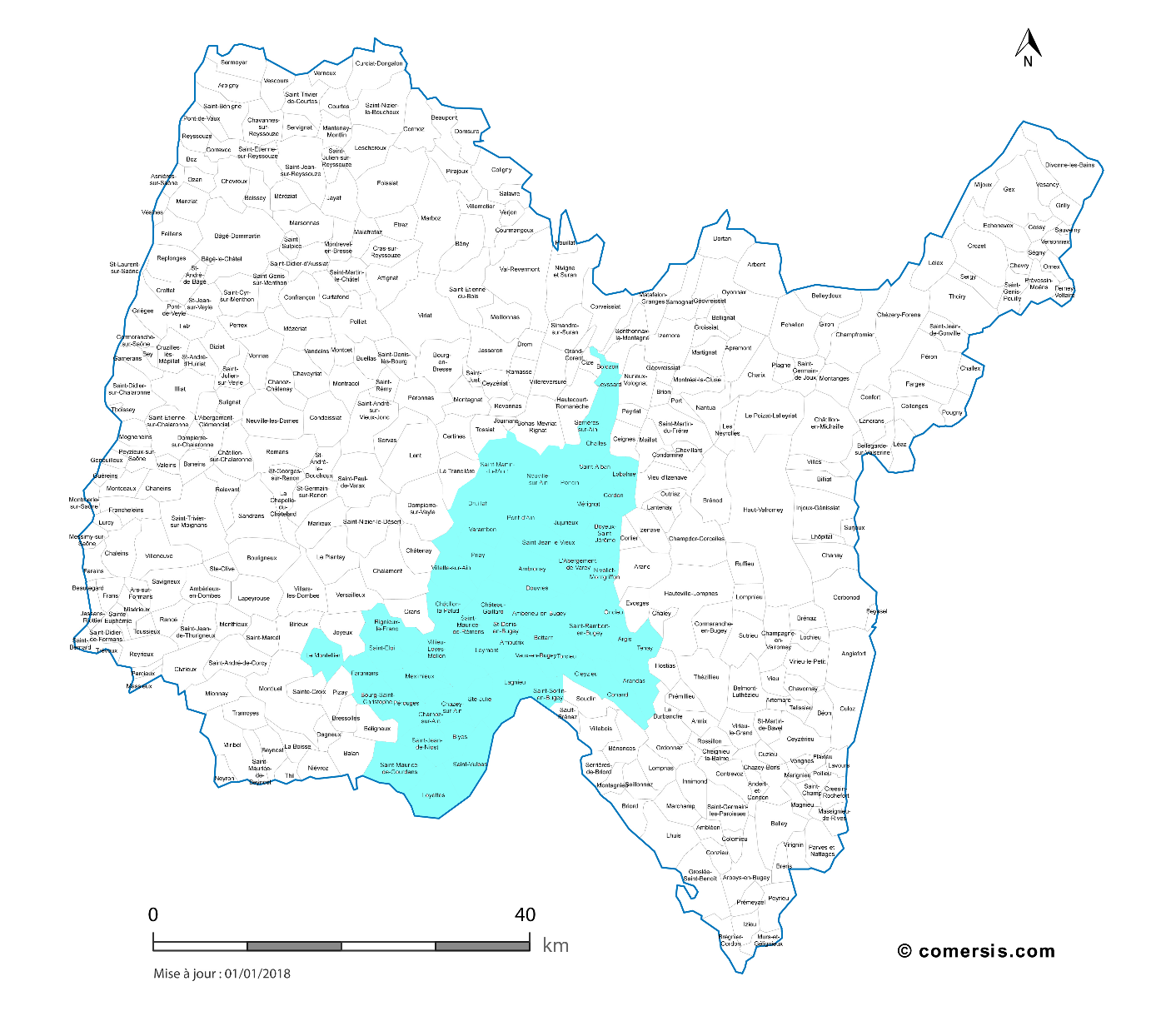 Pour utiliser une carte dans ce genre, vous pouvez l’acheter pour quelques euros sur le site https://france.comersis.com/carte-departement.php Evaluation de population concernée par le projet : □ Taille 1 (< 40 000)□ Taille 2 (entre 40 000 et 80 000)□ Taille 3 (entre 80 000 et 175 000)□ Taille 4 (> 175 000)Analyse de l'offre de soins existante sur le territoireSoins primairesL’offre de soins sur le territoire est couverte par les cabinets libéraux des diverses professions de santé.La densité médicale sur ce territoire est de 1 médecin généraliste pour XXX habitants ou de XXX  médecins pour 100 000 habitants. La densité moyenne française est de 140 pour 100 000 et la densité moyenne en région XXX  est de XXX  pour 100 000 en 2020 (DREES).Vous trouverez ces données sur https://cartosante.atlasante.fr/#c=home et sur https://drees.solidarites-sante.gouv.fr/sites/default/files/2021-03/DD76_0.pdf ou encore sur l’Observatoire des fragilités de votre région https://observatoire-fragilites-grandsud.fr par exempleet encore sur Rezone CPTS  http://rezonecpts.ameli.fr/rezone/ Chiffres de la DREES pour médecins généralistes et chirurgiens-dentistes en 2021 : Soins hospitaliersLes soins hospitaliers sur le territoire sont assurés par.Offre sociale et médico-socialeCentre Départemental de Solidarité (CDS) Consultations jeunes enfants et permanences d’infirmières puéricultrices à Services de proximité du service social départemental CLIC EHPAD et autres accueils Analyse des besoins de soins sur le territoireUne analyse du nombre de bénéficiaires ayant fait l’objet d’au moins un remboursement montre que malgré une densité basse de professionnels, la demande est couverte relativement aux chiffres nationaux (CartoSanté 2020 – SNDS 2020). La zone analysée est celle des communautés de communes de XXX   qui recouvrent le territoire de la CPTS à quelques exceptions près.Etat de santé du territoire Le taux de mortalité générale sur notre territoire est XXX   que la moyenne nationale qui est de 801.1Vous trouverez ces données dans le plan régional de santé de votre région avec sans doute des cartesAnalyse du contexte social du territoireVous trouverez ces données dans le plan régional de santé de votre région avec sans doute des cartesTravail collaboratif déjà en place sur le territoireLa permanence des soinsLa plus grande part des médecins de ce territoire ont une antériorité dans le travail collaboratif autour de la permanence des soins.Les maisons de santé pluriprofessionnelles et leurs projets en coursX MSP sont en fonctionnement sur le territoire. Les projets de chacun pourraient être étendues sur le territoire de la CPTSGOUVERNANCE DE LA CPTSStructuration juridique La CPTS de la Plaine de l’Ain est constituée en association loi 1901Siège social : N° SIRET : Date de constitution : Son objet est défini dans ses statuts : Art. 2 - ObjetL'association a pour objectifs de coordonner les soins sur le territoire de la Plaine de l’Ain, et entre autres : CompositionLa CPTS de la Plaine de l’Ain a élu un Conseil d’Administration et un Bureau lors de sa réunion duProfessionnels concernésTous les professionnels de santé et du médico-social du territoire sont concernés par le développement de la CPTS. PROJETS de la cptsLa CPTS de XXX  présente 3 missions prioritaires déclinées en X actions distinctes.Mission socle : missions en faveur de l’amélioration de l’accès aux soinsL’un des objectifs prioritaires de la CPTS est de permettre à chaque habitant du territoire d’accéder tant que besoin à des professionnels de santé.Exemples de fiches projets à préciser plus ou moins selon l’exigence de votre ARS et de votre CPAM.Mission N°1 : Faciliter l’accès à un médecin traitantMission N°2 : Améliorer la prise en charge des soins non programmés en villeMission socle : mission en faveur de l’organisation de parcours pluriprofessionnels autour du patientMission N°3 : Améliorer l’organisation de parcours pluriprofessionnel autour du patientMission socle : mission en faveur du développement des actions territoriales de préventionMission N°4 : Développer des actions de prévention sur le territoireMissions optionnelles : mission en faveur du développement des actions territoriales de préventionMission N°5 : Autres missions possibles : Développer le recours à la télésanté (télémédecine et télésoin)Actions en faveur du développement de la qualité et de la pertinence des soinsActions en faveur de l’accompagnement des professionnels de santé sur le territoireANNEXESAnnexe 1 : Exemples à développer selon le projet de santé régional de votre régionPrise en compte des objectifs du SROSConcernant le parcours de santé des malades chroniques en général1. Renforcer la prévention secondaire et tertiaire en lien avec les professionnels de santé de ville et les associations de patients malades chroniques. 5. Améliorer la coordination des soins et la transversalité des prises en charge afin de faciliter le virage ambulatoireConcernant les personnes âgées3. Renforcer les démarches d’amélioration de la pertinence et de la qualité des soins. 4. Veiller à la cohérence des dispositifs d’intégration et de coordination autour de la personne âgée. 5. Concevoir et conforter des dispositifs capables de garantir la continuité des soins. 6. Promouvoir l'organisation d'un parcours hospitalier adapté à la personne âgée. Concernant la santé mentale3. Améliorer l'accès au diagnostic des troubles mentaux.5. Améliorer l'accès aux soins psychiatriques. 6. Améliorer et adapter les modalités de prise en charge et d'accompagnement en psychiatrie. 8. Optimiser la transversalité et la coordination des acteurs dans le champ de la santé mentale au niveau régional et à l'échelle des territoires.Concernant l’organisation des soins de proximité1. Réduire les inégalités territoriales d'accès aux soins. 3. Accompagner le développement des exercices regroupés pluri professionnels en soins primaires. 4. Faciliter les coopérations entre les acteurs de l’offre de soins de premier recours et les autres acteurs en santé, hospitaliers et médico-sociaux). 5. Organiser la prise en charge de soins non programmés non urgents en journée, en lien avec l'organisation des soins de proximité. Je, soussigné, après avoir pris connaissance du projet de santé en date du XX/XX/2022, déclare y adhérerStatut juridique Association loi 1901  Nom de la structure porteuse du projet CPTS de N° FINESS (attribués par l'ARS)N° SIRETCoordonnées de la structure porteuse de la CPTSAdresse postale : Téléphone : Courriel : Personne contact (nom, prénom, profession, téléphone, courriel)Représentant légal de la structure CPCommunePopulationCPCommunePopulationTotalNbre d'omnipraticiensNbre d'infirmiersNbre de masseurs-kinésithérapeutesNbre de chirurgiens-dentistesNbre d'orthophonistesNbre de sages-femmes Densité pour 100 000 habitantsMédecins généralistesChirurgiens dentisteDensité CPTS Densité régionDensité FranceBénéficiaires des omnipraticiensIndicateursFrancePart des bénéficiaires dans la population (%)81,8Bénéficiaires des infirmiersIndicateursFrancePart des bénéf. inf. dans pop (%)21,4Bénéficiaires des masseurs-kinésithérapeutesBénéficiaires des masseurs-kinésithérapeutesIndicateursFrancePart des bénéf. kiné dans pop (%)14,6Bénéficiaires des chirurgiens-dentistesBénéficiaires des chirurgiens-dentistesIndicateursFrancePart des bénéf. dent dans pop (%)32Bénéficiaires des orthophonistesIndicateursFrancePart des bénéf. orthoph. dans pop (%)2Bénéficiaires des sages-femmesIndicateursFrancePart des bénéf. de sages-femmes dans pop femmes (%)5,6Part des bénéficiaires de chaque catégorie de soins dans la populationPart des bénéficiaires de chaque catégorie de soins dans la populationPart des bénéficiaires de chaque catégorie de soins dans la populationPart des bénéficiaires de chaque catégorie de soins dans la populationIndicateursFranceBiologie médicale (%)59Pharmacie (%)82,9Spécialistes (%)36,6Bénéficiaires en ALDIndicateursFranceNbre de bénéf. en ALD14778512Part des bénéf. en ALD dans la pop22,1MSP deX médecins généralistesX pharmacienX infirmièresX infirmière de santé publiqueX masseur-kinésithérapeuteX orthophonistesX podologueX psychologueX ergothérapeuteX psychomotriciens X diététicienneProjets en cours : Pôle de Santé deMSP de MSP de NOM ET PRENOMPROFESSIONFonctionPrésidentVice-PrésidenteSecrétaireSecrétaire adjointTrésorierTrésorière adjointeMembre CAMembre CAMembre CAMembre CAMembre CAMembre CAMembre CAMembre CAProblématiqueL’accès à un médecin traitant devient compliqué du fait de la réduction du nombre de médecins et donc du temps médical disponible. Objectif généralFaciliter le recours à un médecin traitantObjectifs opérationnels1 – Obtenir un recensement de la CPAM sur le nombre de patient non inscrit MT sur le territoire2 – Prioriser cette liste selon le degré d’importance (maladies chroniques, etc.)3 – Définir une procédure de répartition de ces selon leur lieu de vieResponsable de la missionCoordinatrice de la CPTS1 membre du CAPlanificationRecensement par la CPAM : rendu 30/06/2022Priorisation de la liste : rendu 31/07/2022Procédure écrite : rendu 01/09/2022  EvaluationNombre de patients non-inscrits MT au 31 décembre de chaque annéeProblématique Le constat a été fait à la maison médicale de garde d’une difficulté de recours à des soins non programmés en heure de jour, en dehors des heures de la permanence de soinsObjectif généralFaciliter le recours à un professionnel de santé aux heures d’ouverture des cabinets lors d’impossibilité des professionnels traitants d’assumerObjectifs opérationnels1 – Lancer une réflexion des professionnels de santé sur le thème, profession pas profession2 – Définir un protocole après accord de la majorité des professionnels concernés et par profession (plages dédiées, tour de permanence, etc)3 – Créer un numéro d’appel sur le territoireResponsable de la missionCoordinatrice de la CPTS1 membre du CAPlanificationLancement réflexion : avant le 30/06/2022Protocole : rendu 31/09/2022EvaluationPublication du protocoleDate de création du numéro d’appelProblématiqueLes professionnels de santé du territoire rencontrent des difficultés pour se coordonner avec plusieurs spécialités médicales comme la psychiatrie ou la cardiologie.Objectif généralFaciliter le recours à un professionnel de santé du second recours selon les besoins du patientObjectifs opérationnels1 – Recenser auprès des professionnels de santé les difficultés actuelles2 – Rencontrer les représentants des professions concernés par ces difficultés3 – Proposer un protocole de recours qui tienne compte des besoins et des nécessités des patients et de professionnelsResponsable de la missionCoordinatrice de la CPTS1 membre du CAPlanificationLancement réflexion : avant le 30/06/2022Protocole : rendu 31/09/2022EvaluationPublication du protocoleListe des professionnels du second recours adhérentsProblématiqueLa prévention est connue pour être le parent pauvre de notre système de santé. Du fait de son action sur un territoire, la CPTS est potentiellement plus capable de développer des actions. Objectif généralDévelopper un premier programme de prévention sur le territoireObjectifs opérationnels1 – Recenser auprès des autorités sanitaires et réseaux sentinelles les problèmes de santé publique prioritaires2 – Soumettre les résultats auprès des professionnels de santé pour connaitre leurs priorités3 – Ecrire un projet d’action sur le thème4 – Mettre en œuvreResponsable de la missionCoordinatrice de la CPTS1 membre du CAPlanificationRecensement auprès des autorités sanitaires : avant le 30/04/2022Soumission des résultats et chois des professionnels : avant le 31/05/2022Ecriture du projet : rendu 31/06/2022EvaluationPublication du projetDate de lancement de l’actionNomSignatureNomSignature